Histori IDQuestionsQuestion Image1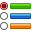 Kur u mbajtën lojërat e para olimpike?________________2Kush konsiderohet si “babai” i historisë?________________3Shteti i vjetër i Egjiptit u formua pranë luginës së lumit ________________4Si quhej sundimtari i Egjiptit të vjetër?________________5Kush është autori i epopeve “Iliada” dhe “Odiseu”?________________6Kush ka qenë mbreti i parë maqedonas, i cili farkoi monedhën e vetë prej ari?________________7Çka ka qenë e përbashkët për Spartën dhe Athinën?________________8Sa mbretër kanë sunduar në Spartë?________________9Si e kanë quajtur grekët vendin e vet?________________10Kush i ka përmendur për herë të parë ilirët dhe Ilirinë?________________11Kur është themeluar shteti i parë ilirë?________________12Si është quajtur ushtria e Filipit të II-të?________________13Kush ka qenë mbreti i parë i mbretërisë së enkelejëve?________________14Në cilin vitë u themelua qyteti i Romës?________________15Kush ishte mbreti i fundit i mbretërisë së Taulantëve?________________